Внимание! Аукцион по продаже капитальных строений с установлением начальной цены 1 базовая величинаИнформация об объявленном аукционе и предметах аукционаИзвещение о проведении аукциона опубликовано на сайтах Государственного комитета по имуществу http://gki.gov.by/ru/auction/ (http://au.nca.by/) и Могилевского областного исполнительного комитета http://mogilev-region.gov.by/.Контактное лицо по вопросам приобретения указанных объектов со стороны Осиповичского районного исполнительного комитета:Заведующий сектором экономического анализа и имущественных отношений отдела экономики райисполокома - Емельянов Сергей НиколаевичАдрес: 213760, г.Осиповичи, ул.Сумченко, 30, каб.8Тел. 8 (02235) 66037E-mail: econom@osipovichi.gov.byКомитет «Могилевоблимущество» – организатор электронных торгов 22.05.2024, тел. 8(0222) 746702, 747750, 747003.Оператор электронной торговой площадки: республиканское унитарное предприятие «Институт недвижимости и оценки», тел. 8(017)3247057, +375(29)3569003, +375(29)5500952, www.gostorg.by.Продавцы недвижимого имущества: лот № 8 – Осиповичское унитарное коммунальное предприятие жилищно-коммунального хозяйства, тел. 8(02235)60877, 66037, 
лот №№ 9-10 – отдел по образованию Осиповичского районного исполнительного комитета, тел. 8(02235)53177, 66037.Комитет «Могилевоблимущество» – организатор электронных торгов 22.05.2024, тел. 8(0222) 746702, 747750, 747003.Оператор электронной торговой площадки: республиканское унитарное предприятие «Институт недвижимости и оценки», тел. 8(017)3247057, +375(29)3569003, +375(29)5500952, www.gostorg.by.Продавцы недвижимого имущества: лот № 8 – Осиповичское унитарное коммунальное предприятие жилищно-коммунального хозяйства, тел. 8(02235)60877, 66037, 
лот №№ 9-10 – отдел по образованию Осиповичского районного исполнительного комитета, тел. 8(02235)53177, 66037.Комитет «Могилевоблимущество» – организатор электронных торгов 22.05.2024, тел. 8(0222) 746702, 747750, 747003.Оператор электронной торговой площадки: республиканское унитарное предприятие «Институт недвижимости и оценки», тел. 8(017)3247057, +375(29)3569003, +375(29)5500952, www.gostorg.by.Продавцы недвижимого имущества: лот № 8 – Осиповичское унитарное коммунальное предприятие жилищно-коммунального хозяйства, тел. 8(02235)60877, 66037, 
лот №№ 9-10 – отдел по образованию Осиповичского районного исполнительного комитета, тел. 8(02235)53177, 66037.Лот № 8 в 12.45Здание котельной 265,5 кв.м по адресу: Осиповичский р-н, Липенский с/с, аг. Вязовница, ул. Новоселов, 9А. Начальная цена продажи – 
1 базовая величина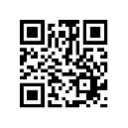 Лот № 9в 13.00Здание детского сада «Пралеска» 425,1 кв.м с овощехранилищем и сооружениями по адресу: Осиповичский р-н, Вязьевский с/с, 
аг. Корытное, ул. Новая, 2. Начальная цена продажи – 4 базовые величины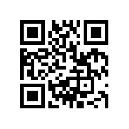 Лот № 10 в 13.15Здание школы 449,8 кв.м; здание начальной школы 358 кв.м; здание столовой 135,2 кв.м с сооружениями по адресу: Осиповичский р-н, Липенский с/с, аг. Вязовница, ул. Школьная, 1В. 
Начальная цена продажи – 4 базовые величины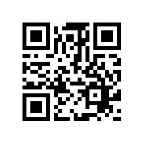 